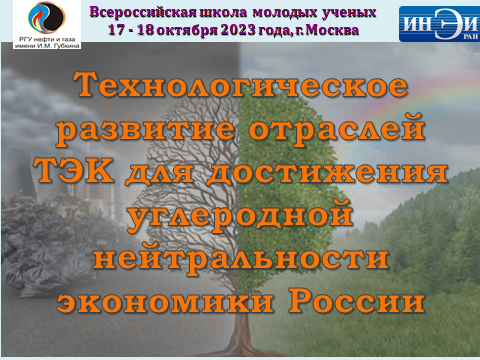 Анкета участникаФамилия, имя, отчествоОбласть научных интересовМесто работы / учебыДолжностьСтатус (студент / аспирант / преподаватель / другое)Возраст (лет)Наличие степени (при наличии указать каких наук / нет)e-mailУчастие в школе молодых ученых 2023 в качестве (слушателя / участника с докладом)Тематика доклада (для участника с докладом)